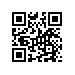 Об изменении темы выпускной квалификационной работы студенту образовательной программы «Прикладная математика» МИЭМ НИУ ВШЭПРИКАЗЫВАЮ:Изменить тему выпускной квалификационной работы Изотовой Анастасии Романовны, студента 4 курса, образовательной программы Прикладная математика, направления 01.03.04 Прикладная математика МИЭМ НИУ ВШЭ, очной формы обучения, утвержденную приказом от 11.12.2019 № 2.15-02/1112-01, на «Применение Пуассоновского процесса для выявления мошенничества с кредитными картами»/      «Using Poisson Process Approaches for Credit Card Fraud Detection» (руководитель – Валиуллин Адель Марсович, Преподаватель, департамент больших данных и информационного поиска, соруководитель: Буровский Евгений Андреевич, Доцент, департамент прикладной математики).Основание: заявление Изотовой А.Р.И.о. директора,научный руководительМИЭМ НИУ ВШЭ					                                                     Е.А.КрукРегистрационный номер: 2.15-02/2603-03Дата регистрации: 26.03.2020